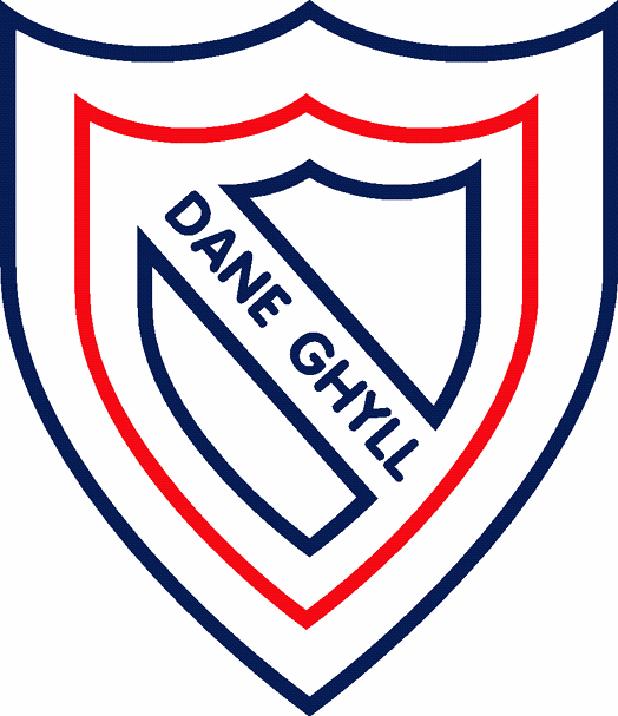 ComputingKey SkillYear 1Year 2Year 3Year 4Year 5Year 6Computer Systems and NetworksTo choose a piece of technology to do a jobTo recognise that some technology can be used in different waysTo identify the main parts of a computerTo use a mouse in different waysTo use a keyboard to typeTo use the keyboard to editTo recognise that choices are textTo show how to usetechnology safelyTo describe some uses of computersTo identify information technology in schoolTo identify information technology beyond schoolTo show how to useinformation technology safelyTo identify input and output devicesTo explain that a computer system accepts an input and processes it to produce an output To explain how a computer network can be used to share informationTo explain the roles of a switch, server and wireless access point in a network.To identify network devices around me.To explain how networks can be connected to other networks.To outline how information can be shared via the World Wide WebTo describe how networks connect to other networksTo explain that the global interconnection of networks is the internetTo recognise the need for security on the internetTo describe the types of content/media that can be added, created, and shared on the World Wide WebTo explain how the content of the World Wide Web is created, owned, and shared by peopleTo evaluate the reliability of content and the consequences of unreliable contentTo describe the input andoutput of a search engineTo demonstrate that different search terms produce different resultsTo explain why search engines create indices, and that they are different for each search engineTo evaluate the results of search termsTo outline methods of communicating and collaborating using the internetTo choose methods of internet communication and collaboration for given purposesTo evaluate different methods of online communication and collaborationTo decide what you should and should not share onlineProgrammingTo choose a series of words that can be enacted as a programTo choose a series of commands that can be run as a programTo run a program on a deviceTo predict the outcome of a command on a deviceTo list which commands can be used on a given deviceTo run a command on a floor robotTo choose a command for a given purposeTo build a sequence of commands in stepsTo combine commands in a programTo choose a series of words that can be enacted as a sequenceTo choose a series of instructions that can be run as a programTo create a programTo trace a sequence to make a predictionTo run a program on a deviceTo debug a program that I have writtenTo test a prediction by running the sequenceTo explain what happens when we change the order of instructionsTo build a sequence of commandsTo combine commands in a programTo order commands in a programTo create a sequence of commands to produce a given outcomeTo list an everyday task as a set of instructions including repetitionTo use an indefinite loop to produce a given outcomeTo use a count-controlled loop to produce a given outcomeTo plan a program that includes appropriate loops to produce a given outcomeTo recognise tools that enable more than one process to be run at the same time (concurrency)To create two or more sequences that run at the same timeTo create a condition-controlled loopTo use a condition in an ‘if...then…’ statement to start an actionTo use selection to switch the program flow in one of two waysTo use a condition in an ‘if...then...else…’ statement to produce given outcomesTo choose a condition to use in a programTo use selection to switch program flowTo identify a variable in an existing programTo experiment with the value of an existing variableTo choose a name that identifies the role of a variable to make it more usable (to humans)To choose a name that identifies the role of a variable to make it easier for humans to understand itTo decide where in a program to set a variableTo use an event in a program to update a variableTo update a variable with a user inputTo use a variable in a conditional statement to control the flow of a programTo use the same variable in more than one location in a programData and InformationTo identify some attributes of an objectTo collect simple dataTo show that collected data can be countedTo describe the properties of an objectTo choose an attribute to group objects byTo group objects to answer questionsTo explain that objects can be grouped by similarities (attribute)To describe a group of objects (based on commonality)To show I can enter data onto a computerTo recognise that people, animals and objects can be described by attributesTo use a computer to view data in different formatsTo use pictograms to answer single-attribute questionsTo use a computer to answer comparison questions (graphs, tables)To create questions with yes/no answersTo choose questions that will divide objects into evenly sized subgroupsTo repeatedly create subgroups of objectsTo identify an object using a branching databaseTo retrieve information from different levels of the branching databaseTo use a digital device to collect data automaticallyTo choose how often to automatically collect data samplesTo use a set of logged data to find informationTo use a computer program to sort data by one attributeTo export information in different formatsTo choose different ways to view dataTo choose which attribute and value to search by to answer a given question (operands)To ask questions that need more than one attribute to answerTo choose which attribute to sort data by to answer a given questionTo choose multiple criteria to search data to answer a give question (AND and OR)To select an appropriate graph to visually compare dataTo choose suitable ways to present information to other peopleTo choose suitable ways to present spreadsheet dataTo use existing cells within a formulaTo use functions to create new dataTo calculate data using a formula for each operationCreating MediaTo create a picture using freehand toolsTo use shape and line tools when precision is neededTo use a range of paint coloursTo use the fill tool to colour an enclosed areaTo use the undo button to correct a mistakeTo combine a range of tools to create a piece of artworkTo use letter, number, and Space keys to enter text into a computerTo use punctuation and special charactersTo select textTo choose options to achieve a desired effectTo change the appearance of text on a computerTo use the Backspace key to remove textTo position the text cursor in a chosen locationTo use UndoTo capture a digital imageTo take photographs in both landscape and portrait formatTo view photographs on a digital deviceTo decide which photographs to keepTo use zoom to change the composition of a photographTo hold the camera still to take a clear photographTo consider lighting before taking a photographTo improve a photograph by retaking itTo use filters to edit the appearance of a photographTo experiment with musical patterns on a computerTo experiment with different sounds on a computerTo use a computer to create a musical patternTo use a computer to compose a rhythm and a melody on a given themeTo use a computer to play the same music in different ways (e.g. tempo)To evaluate a musical composition created on a computerTo improve a musical composition created on a computerTo show that page orientation can be changedTo add text to a placeholderTo organise text and image placeholders in a page layoutTo add and remove images to and from placeholdersTo move resize and rotate imagesTo edit text in a placeholderTo choose fonts and apply effects to textTo review a documentTo plan an animation using a storyboardTo set up the work area with awareness of what will be capturedTo capture an imageTo use the onion skinning tool to review subject positionTo move a subject between capturesTo review a captured sequence of frames as an animationTo remove frames to improve animationTo add media to enhance an animationTo review a completed project.To recognise that digital images can be manipulatedTo recognise that digital images can be changed for different purposesTo choose the most appropriate tool for a particular purposeTo consider the impact of changes made on the quality of the imageTo record sound using a computerTo import audio into a projectTo play recorded audioTo change the volume of tracks in a projectTo delete a section of audioTo add an object to a vector drawingTo select one object or choices made multiple objectsTo delete objectsTo move objects between the layers of a drawingTo group and ungroup selected objectsTo duplicate objects using copy and pasteTo modify objectsTo reposition objectsTo combine options to achieve a desired effectTo create a vector drawing for a given purposeTo use different camera anglesTo use pan, tilt and zoomTo identify features of a video recording device or applicationTo combine filming techniques for a given purposeTo determine what scenes will convey your ideaTo decide what changes I will make when editingTo choose to reshoot a scene or improve later through editingTo use split, trim and crop to edit a videoTo position 3D shapes relative to one anotherTo use digital tools to modify 3D objectsTo combine objects to create a 3D digital artefactTo use digital tools to accurately size 3 objectsTo construct a 3D model which reflects a real world objectTo review an existing website (navigation bars, header)To create a new blank web pageTo add text to a web pageTo set the style of text on a web pageTo change the appearance of textTo embed media in a web pageTo add web pages to a websiteTo insert hyperlink between pagesTo insert hyperlinks to another siteTo preview a web page (different screen sizes)